Об утверждении градостроительногоплана земельного участка     	В соответствии со статьями 44, 45 Градостроительного кодекса Российской Федерации,  заявлением Ефремовой О.О.:     	1. Утвердить градостроительный план  земельного участка от 20.04.2016 года: 	- № RU 56516312-26 площадью 771,00 м2, находящегося по адресу: Оренбургская область, Курманаевский район, Лабазинский сельсовет, земельный участок расположен в западной части кадастрового квартала 56:16:1204001, кадастровый номер 56:16:1204001:640  для  размещения и эксплуатации здания.         2. Постановление вступает в силу со дня подписания.Глава муниципального образования                                       В.А. ГражданкинРазослано: в дело, прокурору, отделу архитектуры и градостроительства Курманаевского района, Ефремовой О.О.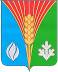 АдминистрацияМуниципального образованияЛабазинский сельсоветКурманаевского районаОренбургской областиПОСТАНОВЛЕНИЕ17.05.2016 № 68-п